Základná škola s materskou školou Dávida Mészárosa  - Mészáros Dávid AlapiskolaésÓvoda, Školský objekt 888, 925 32 Veľká Mača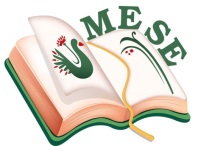 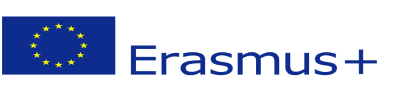 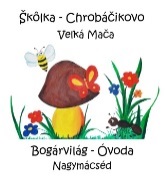 Názov projektu - a projekt címe: Mesévelegyüttsegítsükazegészséget! Zmluva číslo – a szerződésszáma: 2018 – 1- HU01 – KA229 – 047862_5Plán činnostiTéma: Rozprávkové premeny – výroba masiek z odpadového materiálu – rozprávková hostina – ľudová hudba, oboznamovanie sa s ľudovými hudobnými nástrojmi – fašiangový ples – Dom tancaAktivity: Rodinný fašiangový batôžkový karneval – Dom tancaDátum: 07. 02. 2020Zúčastnená organizácia:Základná škola s materskou školou Dávida Mészárosa – Škôlka Chrobáčikovo, rodinní priatelia a rodičiaOrganizačná zodpovdnosť:Silvia BrédováMonika LanczováAlžbeta JuhosováGabriela FodorováAnna RózsováEva BittóovaZákladná škola s materskou školou Dávida Mészárosa  - Mészáros Dávid AlapiskolaésÓvoda, Základná škola s materskou školou Dávida Mészárosa  - Mészáros Dávid AlapiskolaésÓvoda, Predchádzajúce činnosti:Fašiangy  je názov z obdobia od Zjavenia Pána / 6. január/ až po Popolcovú stredu, ktorá sa vyznačuje tradičnými programami, veselými hostinami, karnevalovými plesmi a zábavami. Vyvrcholením sezóny v našej materskej škôlke je tradičný karnevalový ples, ktorý je zároveň aj rozlúčka so zimou. Pre deti vždy zabezpečíme týždeň  veselej a zábavnej karnevalovej  atmosféry aj v škôlke. Deti sa nadšene pripravovali na batôžkový karneval, tešili sa na kostýmy, ktoré budú mať na sebe a aj na kostýmy svojich rodičov. Deťom sme rozprávali  o starých ľudových zvykoch karnevalu, vyrábali sme masky, hrali sme zábavné hry a nacvičovali si krátky kultúrny program na batôžkový karneval.Realizácia: V piatok 7. februára 2020 sme usporiadali  v miestnej reštaurácii BAR batôžkový rodinný karneval. Deti, rodičia a učiteľky si obliekli farebné kostýmy.Hostí sme privítali krátkym kultúrnym programom – recitáciou, spevom a tancom.  Po predstavení a spoločnom tanci masiek sa začala zábava. Ochutnali sme tradičné mačanské karnevalové šišky, lahodné koláčiky, domáce pagáče a zákusky. Aj o  občerstvenie  bolo postarané . Rodičia sa tiež zapojili do zábavných karnevalových  hier, ako je metlový tanec, jedenie praclíkov  bez pomoci rúk, tanec s  balónmi a ďalšie.  Detské karaoke party  tiež nemohlo chýbať. Pre deti bolo lákavé držať  skutočný mikrofón v rukách a stať sa aj spevákmi vo svojich kostýmoch. Rozlúčka bola hlavne pre deti ťažká, ale  sľúbili sme si, že z rodinného batôžkového fašiangového plesu urobíme tradíciu . Domov sme išli všetci príjemne unavení.Reflexia:So zimou sme sa rozlúčili veľmi príjemnou , zábavnou a útulnou rodinnou udalosťou. Rodičom a hosťom sme poďakovali  za ich účasť, za tomboly a maškrty  a za to, že náš karnevalový ples sa mohol uskutočniť a bol pre všetkých nezabudnuteľný.Vo Veľkej Mači, 07.02.2020.                                                                           Brédová Silvia                                                                                                                       koordinátorka  projektu                                                                                                                       ..................................... SprávaSprávaCieľ činnosti:Vytvárať radostnú atmosféru Ponúknuť deťom zážitkové aktivity Prehĺbiť a upevňovať spoluprácu rodiny a materskej školy Zážitkovou formou rozvíjať u detí intelektové schopnosti, verbálne zručnosti, rozvíjať ich motoriku a sociálnu interakciuPlnenie úloh:Rozvíjať sociálne zručnosti:  kolektívne vzťahy, pozitívne naladenie pomocou prírodovedných znalostíRozvíjať verbálnu a neverbálnu komunikáciuRozvíjať rozumové schopnosti, počúvať s porozumením, zapojiť sa do dialógu a rozhovoruVytvárať u detí kladný vzťah k dramatickému umeniu, vystupovaniuVedieť byť asertívny aj empatickýOrientovať sa v priestore, emócie vyjadriť pohybomRozvíjať u detí cit pre rytmus, pravidelnú rytmickú pulzáciuStratégie:Rozhovor, tanec, pohybové hry, rolové hry, karnevalová zábavaOrganizácia:Zabezpečenie priestorových podmienokZabezpečenie potrebných materiálnych podmienokNavodenie radostnej atmosféryPomôcky:Kostýmy, masky – v spolupráci s rodičmi, rekvizity, hudobné nástroje